Present SimpleDeze tijd gebruik je om aan te geven dat iets een “terugkerende handeling is” en het dus een gewoonte is. Een gewoonte kan ook zijn dat het altijd, vaak of nooit gebeurt.Gewone zinnen (dus geen vraagzin of een ontkennende zin)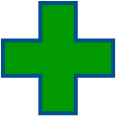  Ontkennende zinnen (niet = not)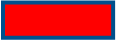            Vragende zinnenD Oefenzinnen Present simple 1 Lady Gaga ……………………………….… (love) Sundays!  2 She usually ……………………………….… (get up) early and ……………………………….… (go) to     the market with Britney Spears.3 At the market there ……………………………….… (always, be) lots of people. 4  Lady Gaga ……………………………….… (talk not) to Katy Perry from her school.  5 Britney Spears ……………………………….… (always, visit) an old woman’s stall where     she ……………………………….… (often, buy) shoes and costumes.  6The costumes ……………………………….… (always, be) very beautiful.  7 After that, Lady Gaga and Britney Spears ……………………………….… (walk) home 	and  ……………………………….… (cook) lunch.  8 Lady Gaga’s uncle ……………………………….… (always, be) very tired on the 	weekends.  9 He ……………………………….… (work) very hard at the show behind the scenes.10 He ……………………………….… (sometimes, have) a nap on Saturday afternoons.E Oefenzinnen Present simple: ontkennend maken 1	The plane from Paris ……………………………….… (arrive) in twenty minutes. 2	Hurry up! The match ……………………………….… (start) at 8.30. 3	The Easter holidays ……………………………….… (end) on 10 April. 4	The bus to Eindhoven ……………………………….… (leave) in fifteen minutes. 5	The theatre play ……………………………….… (begin) in an hour. 6	In this town the bars ……………………………….… (close) at 11.00, but the supermarket……………………………….…  (close) at 11.30 in the evening. 7	Next Sunday the first match ……………………………….… (begin) at 8.00 am. 8	My exams ……………………………….… (finish) at 4.30 p.m. next Thursday. 9	We still have some time. The ferry to Calais ……………………………….… (leave) in thirty minutes from now.10	I can meet you after the concert. It ……………………………….… (finish) at 9.30 pm.F Oefenzinnen Present Simple: vragend maken1  …………………you ………………… mineral water? (to drink)2) …………………Sarah and Linda ………………… their pets? (to feed)3) ………………… your teacher ………………… your homework? (to check)4) ………………… they …………………  in the old house? (to live)5) …………………the cat ………………… on the wall in the mornings? (to sit)6) ………………… Nina ………………… computer games? (to play)7) ………………… your parents ………………… TV in the afternoon? (to watch)8) ………………… your grandmother…………………  the phone? (to answer)9) …………………  Andy ………………… the shopping? (to do)10) ………………… Garry and Ken ………………… a cup of tea in the afternoon? (to have)Online oefeningen Present Simple (± 6 min.). Weet je niet meer hoe het moet? Klik op 'show example' bij de oefening.gewone zinnen oefening 1gewone zinnen oefening 2ontkennende zinnen oefening 1ontkennende zinnen oefening 2vragende zinnen oefening 1vragende zinnen oefening 2LopenWalk Ik loopI walkJij looptYou walkHij, zij, het looptHe, she, it walks (SHIT-rule) Wij lopenWe walkJullie lopenYou walkZij lopenThey walkLopenWalk Ik loop nietI don’t walkJij loopt nietYou don’t walkHij, zij, het loopt nietHe, she, it doesn’t walkWij lopen nietWe don’t walkJullie lopen nietYou don’t walkZij lopen nietThey don’t walkLopenWalk Loop ik?Do I walk?Loop jij? Do you walk?Loopt hij, zij, het? Does he, she, it walk?Lopen wij?Do we walk?Lopen jullie?Do you walk?Lopen zij?Do they walk?